LiteracyReading: Continue to read at home and take AR quizzeshttps://ukhosted3.renlearn.co.uk/2235372/default.aspxMonday: Spelling Activity:Please refer to See Saw for Group TasksTuesday: Grammar: Identifying PrepositionsLink: https://www.youtube.com/watch?v=WFiNljxsN5oPlease refer to See Saw for Group TasksWednesday: Writing: Creative WritingGroup 1 and Group 4: Please complete the Creative Writing Activity in your Literacy Book.  Thank you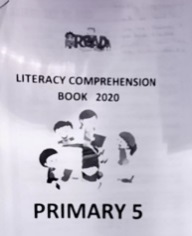 Thursday: Comprehension: Please complete a comprehension from the ‘Literacy Comprehension Booklet’ – this booklet was sent home.Friday: Friday TestAsk an adult or sibling to test you!Handwriting – Try writing your spelling list in cursive scriptNumeracyMonday: SequencesLink: https://www.youtube.com/watch?v=ohPSbZKyxx8Please refer to See Saw for Group TasksTuesday: Tables and TalliesLink: https://www.youtube.com/watch?v=6L2ch1esFGAPlease refer to See Saw for Group TasksWednesday:Times Tables Rock Stars or NumbotsThursday: Bar ChartsLink: https://www.youtube.com/watch?v=3e1SIAPan8EPlease refer to See Saw for Group TasksFriday: Weekly Challenge!Ask an adult or sibling to test you!HomeworkOther Curriculum AreasTopic: Natural Disasters/ Extreme EarthVolcanoesA volcano is a landform (usually a mountain) where molten rock erupts through the surface of the planet. We would like you to try:Labelling a cross section of a volcano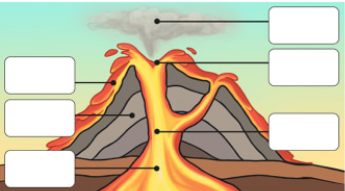 An Experiment: carry out an investigation, can you make your very own erupting volcano?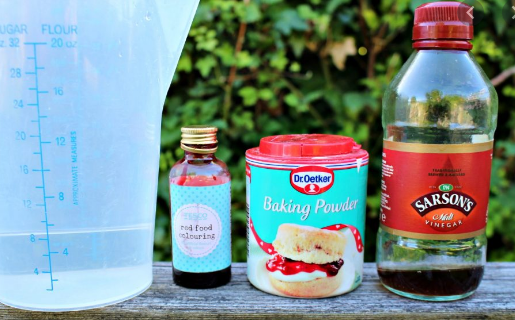 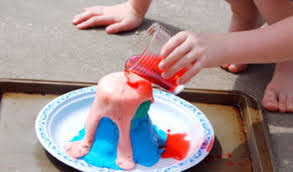 Drawing a modern-day colourful volcano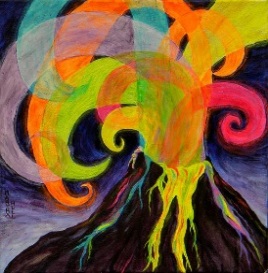 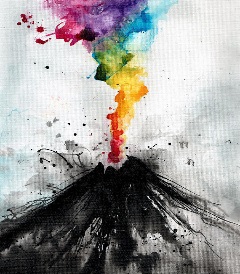       Please note that these pictures are only examples, you can carry out your own research too!  Don’t forget to send us some videos or photographs on Seesaw!